ПРОГРАММАИТОГОВОЙ (ГОСУДАРСТВЕННОЙ ИГОТОВОЙ) АТТЕСТАЦИИНаправление подготовки04.06.01 «Химические науки»Научная специальность 1.4.12 «Нефтехимия»Квалификация выпускникаИсследователь. Преподаватель-исследовательФорма обученияОчнаяМосква 2021Цели итоговой (государственной итоговой) аттестацииЦелью итоговой (государственной итоговой) аттестации (ГИА) является определение соответствия результатов освоения обучающимися основных образовательных программ подготовки научно-педагогических кадров соответствующим требованиям ФГОС ВО по направлению подготовки 04.06.01 «Химические науки» (уровень подготовки кадров высшей квалификации) с учетом специфики научной специальности  1.4.12 «Нефтехимия».Место итоговой (государственной итоговой) аттестации в структуре основной профессиональной образовательной программыИтоговая (государственная итоговая) аттестация относится к базовой части программы аспирантуры (Б.4). В соответствии с учебным планом итоговая (государственная итоговая) аттестация проводится в 8 семестре четвертого года обучения. В ГИА входят подготовка к сдаче и сдача государственного экзамена, а также представление научного доклада об основных результатах подготовленной научно-квалификационной работы (диссертации).Компетенции, которыми должны овладеть обучающиеся по образовательным программам высшего образования – программам подготовки научно-педагогических кадров в аспирантуреВыпускник, получивший квалификацию «Исследователь. Преподаватель-исследователь» по направлению подготовки 04.06.01 «Химические науки», научная специальность 1.4.12 «Нефтехимия» должен обладать:4. 	Виды и формы итоговой (государственной итоговой) аттестацииОбщая трудоемкость итоговой (государственной итоговой) аттестации составляет 9 зачетных единиц (324 ак. часа).Итоговая (государственная итоговая) аттестация осуществляется в виде сдачи экзамена (государственного экзамена) для подтверждения готовности аспиранта к преподавательской деятельности и представления научного доклада об основных результатах подготовленной научно-квалификационной работы (диссертации) для подтверждения готовности аспиранта к научно-исследовательской деятельности.4.1. Распределение объема итоговой (государственной итоговой) аттестацииОбъем итоговой (государственной итоговой) аттестации составляет 9             зачетных единиц (6 недель), в том числе 3 зачетные единицы (2 недели) –             подготовка и проведение экзамена (государственного экзамена), 6 зачетных единиц (4 недели) – подготовка и представление научного доклада об основных результатах подготовленной научно-квалификационной работы (диссертации).4.2. Распределение объема подготовки к сдаче экзамена (государственного экзамена) по разделам (темам), семестрам, видам учебной работы и формам контроля4.3. Наименование и содержание разделов подготовки к сдаче экзамена (государственного экзамена)4.4. Форма, порядок подготовки проведения экзамена (государственного экзамена)Экзамен (государственный экзамен) является составной частью итоговой (государственной итоговой) аттестации аспирантов по направлению подготовки 04.06.01 «Химические науки», научная специальность 1.4.12 «Нефтехимия».Экзамен (государственный экзамен) проводится в соответствии с направлением подготовки ФГОС ВО.Экзамен (государственный экзамен) должен носить комплексный характер и служить в качестве средства проверки конкретных функциональных возможностей аспиранта, способности его к самостоятельным суждениям на основе имеющихся знаний и сформированных компетенций.Перед экзаменом (государственным экзаменом) для аспирантов проводятся консультации в форме лекционных и практических занятий. Для подготовки ответа аспиранты используют экзаменационные листы, которые хранятся после приема экзамена (государственного экзамена) в личном деле аспиранта.На каждого аспиранта заполняется протокол приема экзамена (государственного экзамена), в который вносятся вопросы билетов и дополнительные вопросы членов государственной экзаменационной комиссии. Протокол приема экзамена (государственного экзамена) подписывается теми членами государственной экзаменационной комиссии, которые присутствуют на экзамене.Уровень знаний аспиранта оценивается на «отлично», «хорошо», «удовлетворительно», «неудовлетворительно». Результаты экзамена объявляются аспиранту в тот же день после оформления протокола.Аспиранты, не прошедшие итоговую (государственную итоговую) аттестацию в форме экзамена (государственного экзамена), к представлению научного доклада об основных результатах научно-квалификационной работы (диссертации) не допускаются.В состав экзамена (государственного экзамена) включены основные вопросы по дисциплинам общенаучного цикла программы подготовки. После завершения ответа члены экзаменационной комиссии, с разрешения ее председателя, могут задавать аспиранту дополнительные вопросы, не выходящие за пределы программы экзамена (государственного экзамена). На ответ аспиранта по билету и вопросы членов комиссии отводится не более 30 минут.По завершении экзамена (государственного экзамена) экзаменационная комиссия на закрытом заседании обсуждает характер ответов аспирантов и выставляет каждому согласованную итоговую оценку. Итоговая оценка по экзамену (государственному экзамену) сообщается аспиранту в день сдачи экзамена (государственного экзамена), выставляется в протокол и индивидуальный план аспиранта.В протоколе экзамена (государственного экзамена) фиксируются номер и вопросы экзаменационного билета, по которым проводился экзамен (государственный экзамен). Председатель и члены экзаменационной комиссии расписываются в протоколе и индивидуальном плане аспиранта. Протоколы экзамена (государственного экзамена) утверждаются председателем, оформляются в специальном журнале и хранятся в Аспирантуре. По истечении срока хранения протоколы передаются в архив.Ответ на вопрос билета должен соответствовать основным положениям раздела программы экзамена (государственного экзамена), предусматривать изложение определений основных понятий. Порядок и последовательность изложения материала определяется самим аспирантом. Аспирант имеет право расширить объем содержания ответа на вопрос на основании дополнительной литературы при обязательной ссылке на авторство излагаемой теории.	4.5. Представление научного доклада об основных результатах            научно-квалификационной работы (диссертации) входит в итоговую (государственную итоговую) аттестацию как ее обязательная часть и должно:свидетельствовать об овладении выпускником компетенциями, установленными ФГОС ВО по направлению подготовки 04.06.01 «Химические науки», научная специальность 1.4.12 «Нефтехимия»;полностью соответствовать программе подготовки научно-педагогических кадров в аспирантуре, которую он освоил за время обучения, а также квалификационной характеристике выпускника;позволить определить уровень практической и теоретической подготовленности выпускника к выполнению профессиональных задач, установленных ФГОС ВО, сформированность у выпускника исследовательских умений, навыков осуществления экспериментально-методической работы;подтвердить готовность аспиранта к защите научно-квалификационной работы (диссертации) в диссертационном совете соответствующего профиля на соискание ученой степени кандидата наук.4.6. Требования к научному докладуНаучный доклад представляет собой научно-исследовательскую работу в виде специально подготовленной рукописи. Текст доклада должен быть оформлен в соответствии с существующими требованиями: титульный лист,введение с указанием актуальности темы, целей и задач, характеристики основных источников и научной литературы, определением методик и материала, использованных в научно-исследовательской работе;основная часть (которая может делиться на параграфы и главы),заключение, содержащее выводы и определяющее дальнейшие перспективы работы,библиографический список.Научный доклад должен отражать основные результаты подготовленной научно-квалификационной работы (диссертации) как самостоятельного научного исследования автора. В нём должно быть отражено современное состояние научных исследований по избранной теме, что позволит судить об уровне теоретического мышления выпускника аспирантуры.При подготовке доклада аспирантом могут быть привлечены материалы выполненных им ранее работ, исследований, осуществленных за время обучения в рамках научно-исследовательской работы, а также материалы, собранные, экспериментально апробированные и систематизированные во время учебных и производственных практик.4.7. Последовательность подготовки научного доклада об основных результатах научно-квалификационной работы (диссертации) к представлению и заключения по нему:составление структуры научного доклада, согласование его с научным руководителем;написание текста доклада (в объеме не более 15 минут речевого сообщения) и подготовка презентации;ознакомление научного руководителя с содержанием научного доклада, его доработка согласно высказанным замечаниям;передача научного доклада на отзыв научному руководителю;представление работы на внутреннее рецензирование научная специальностьного              института;ознакомление с отзывом научного руководителя и рецензией в срок, устанавливаемый Университетом, но не позднее, чем за 7 дней до представления научного доклада на заседание выпускающего института;предварительное представление научного доклада на кафедре не позднее чем за 2 недели до представления научного доклада;представление научного доклада перед Государственной аттестационной комиссией (ГАК);по результатам представленного научного доклада об основных результатах подготовленной научно-квалификационной работы (диссертации) и по заявлению аспиранта Университет дает заключение в соответствии с пунктом 16 «Положения о присуждении ученых степеней», утвержденного постановлением Правительства Российской Федерации от 24 сентября 2013 года № 842 «О порядке присуждения ученых степеней» (Собрание законодательства Российской Федерации, 2013, № 40, ст. 5074; 2014, № 32, ст. 4496).Отзыв научного руководителя, как правило, содержит указания на:актуальность избранной темы;соответствие результатов научно-квалификационной работы поставленным целям и задачам;степень сформированности исследовательских качеств и профессиональных компетенций выпускника;умение работать с научной, методической, справочной литературой и электронными информационными ресурсами;личные качества выпускника, проявившиеся в процессе работы над научно-квалификационной работой.В заключении отзыва научный руководитель формулирует свое мнение о выполненной работе, о рекомендации ее к представлению.В случае если научный руководитель не допускает аспиранта к представлению научного доклада об основных результатах подготовленной научно-квалификационной работы (диссертации), данный вопрос рассматривается на заседании Ученого совета института с участием заведующего кафедры, научного руководителя и выпускника. Протокол заседания Ученого совета института с решением о недопуске аспиранта к представлению передается в Аспирантуру, которая готовит проект приказа о переносе представления.Научный доклад подлежит внутреннему рецензированию. Состав рецензентов подбирается директором выпускающего института. Рецензентами могут быть преподаватели других кафедр соответствующего профиля Университета или иного высшего учебного заведения, сотрудники академических институтов, НИИ, практические работники различных учреждений соответствующей сферы деятельности, имеющие большой опыт работы. Допускается рецензирование научного доклада преподавателями выпускающего института. Рецензент получает работу для подготовки своего заключения не позднее, чем за 14 дней до представления научного доклада.В рецензии на научный доклад должны быть освещены следующие вопросы:соответствие работы избранной теме, ее актуальность;полнота охвата использованной литературы;исследовательские навыки автора, степень обоснованности научных положений, выводов и рекомендаций, их достоверность;степень научной новизны результатов и их значение для теории и практики;качество оформления и стиля изложения материала;рекомендации об использовании результатов исследования в соответствующей сфере деятельности.В рецензии также отмечаются недостатки работы. В заключительной части рецензии дается общая оценка работы, выражается мнение рецензента о соответствии научного доклада утвержденному перечню критериев и систем оценивания по образовательным программам подготовки научно-педагогических кадров в аспирантуре и о возможности присвоения выпускнику квалификации «Исследователь. Преподаватель-исследователь».Выпускник должен ознакомиться с рецензией на свою работу до процедуры представления научного доклада.По замечаниям, данным в отзыве и рецензии, выпускник готовит мотивированные ответы для их публичного оглашения при озвучивании научного доклада об основных результатах подготовленной научно-квалификационной работы (диссертации) на заседании ГАК.Научный доклад об основных результатах подготовленной научно-квалификационной работы (диссертации) осуществляется на открытом заседании экзаменационной комиссии с участием не менее двух третей ее состава. По окончании сообщения выпускник аспирантуры отвечает на вопросы. Затем заслушивают выступления научного руководителя работы и рецензента (при их отсутствии один из членов ГАК зачитывает отзыв и рецензию). После их выступлений выпускнику дается время для ответов на замечания, приведенные в рецензии, а также на вопросы, заданные членами ГАК.Результаты представления научного доклада обсуждаются на закрытом заседании ГАК и оцениваются простым большинством голосов членов комиссии. При равном числе голосов мнение председателя является решающим.Учебно-методическое обеспечение для самостоятельной работы обучающихсяВиды самостоятельной работы обучающегося, порядок и сроки ее выполнения:подготовка к лекциям и практическим занятиям с использованием конспекта лекций, материалов практических занятий и приведенных ниже (п. 8.1 и 8.2) источников (в соответствии с расписанием консультаций);Фонд оценочных средств для проведения итоговой (государственной итоговой) аттестации6.1. Перечень компетенций, которыми должны овладеть обучающиеся по образовательным программам высшего образования – программам подготовки научно-педагогических кадров в аспирантуре, представлен в п.3 настоящей программы.6.2. Описание показателей и критериев оценивания компетенций6.2.1. Показатели и критерии оценивания компетенций, используемые шкалы оценивания6.2.2. Описание шкал оценивания степени сформированности элементов компетенцийШкала 1. Оценка сформированности отдельных элементов компетенцийШкала 2. Комплексная оценка сформированности знаний, умений и владений6.3. Вопросы к экзамену (государственному экзамену)Зарождение и основные тенденции развития высшего образования в России (XVII - начало XX в.). Первые высшие учебные заведения в России.Педагогическая практика и педагогические идеи в системе образования в России в XVIII - XIX вв.Система высшего образования в советский период.Особенности развития высшего образования в России и СССР между Первой и Второй мировыми войнами.Восстановление системы высшего образования, его качественная и количественная динамика после Великой Отечественной войны.Современные тенденции развития высшего образования за рубежом и перспективы российской высшей школы.Высшая школа индустриально развитых стран после Второй мировой войны.Перспективы развития высшей школы в Российской Федерации.Общие понятия о деятельности.Деятельность и познавательные процессы. Познание как деятельность.Учение как деятельность.Теория планомерного формирования умственных действий и понятий как пример последовательного воплощения деятельностного подхода к обучению.Этапы формирования умственных действий и понятий.Типы ориентировочной основы действия или типы учения.Возможности и ограничения использования метода планомерного формирования умственных действий и понятий в высшей школе.Развитие творческого мышления студентов в процессе обучения.Критерии творческого мышления. Творчество и интеллект.Методы стимуляции творческой деятельности и понятие творческой личности.Развитие творческого мышления в процессе обучения и воспитания.Развитие личности. Движущие силы, условия и механизмы развития личности.Психологические особенности студенческого возраста и проблема воспитания в высшей школе.Цели и содержание обучения.Организационные формы обучения в вузе.Классификация методов обучения и воспитания.Активные методы обучения.Технические средства и компьютерные системы обучения.Технические средства предъявления информации (ТСПИ).Технические средства контроля.Вспомогательные компьютерные учебные средства.Интернет в обучении.Научная истина.Мир вещей и мир идей Платона.Общество знаний.Общество новых рисков.Главные направления и достижения современной науки.Технонаука.В чем состоит дискурс «информационной революции».Когнитивная простота и когнитивная загруженность дидактического материала.Что такое наука и её составные части.Проблемы научного метода.Объект и предмет научного исследования.Познание как извлечение смыслов.Принцип дополнительности Нильса Бора.Основные достижения и пути развития НБИКС - технологии.Социо и технонаука.Срастание фундаментальных и прикладных исследований.Семантически нагруженный язык и мультимедийные системы как интерфейс между нейросетью мозга и образовательным социумом.Когнитивные социальные сети.Понятие гиперсети.Теория когнитомов и коннекционизма в понимании и исследовании дидактических методов в процессах обучения.Природа информации. Основные определения.Количественная сторона информации.Носители информации. Информация и материя.Физика, метафизика и виртуальность. Понятие ноосферы.Виды и задачи научных споров. Аргументы и доказательства.Тезис и антитезис спора. Примеры.Доксизм – новая риторика или теория убеждения.Основные положения.Уловки и софизмы. Слабые пункты аргументации.Психологические уловки. Сущность софизмов. Примеры.Правильные и неправильные выходы из споров. Примеры.Подмена пункта разногласия в научном споре.Расширения и сужения тезиса в научном споре. Подмена доводов.«Круг» в доказательствах. Меры против уловок и софизмов. Примеры.Диссертация как научный трактат. Выбор темы диссертации. Каноническая структура диссертации.Дедуктивный подход к исследованию. Научно-практическая ценность диссертации.Философский аспект кандидатской диссертации по технологическим наукам.Предел строгости математического описания явления. Согласие теории и эксперимента.Замысел и подготовка публикаций по теме диссертации. Работа с первоисточником. Обработка результатов поиска научной информации.Проблема плагиата. Способы избежать доказательных обвинений в плагиате.Требования к подготовке автореферата диссертации. Определение границ исследования. Объект и предмет исследования.О выборе паспорта специальности «Подводные камни».Подготовка устного доклада. Логика и строй презентации. Требования к иллюстрированному материалу.Научный спор и защита положений, вынесенных на защиту, с позиций «теории доксизма».Методические материалы, определяющие процедуры оценивания знаний, умений, навыков и(или) опыта деятельности, характеризующих этапы формирования компетенций.Процедуры и средства оценивания элементов компетенцийитоговой (государственной итоговой) аттестацииМетодические указания по содержанию научного доклада об основных результатах научно-квалификационной работы (диссертации)Содержание научного доклада об основных результатах научно-квалификационной работы (диссертации) должно соответствовать направлению подготовки научно-педагогических кадров в аспирантуре.Изложение материала должно быть ясным и логически последовательным, формулировки – точными и конкретными, выводы – обоснованными, аргументация – убедительной.Структура научного доклада должна дать возможность специалисту из любой смежной области понять содержание данной работы и оценить уровень ее выполнения по различным признакам, в том числе и косвенным.В связи с этим рекомендуется включение в научный доклад следующих разделов:1. Введение, где автор описывает место данной предметной области в общей научной картине мира, обосновывает актуальность рассматриваемой темы, степень ее разработанности, характеризует объект и предмет исследования, раскрывает цель и задачи работы, теоретическую и практическую значимость работы, описывает решаемую задачу на языке, понятном специалисту из любой смежной области. Здесь же могут быть введены понятия и результаты, необходимые для понимания основной части текста.2. Постановка задачи. Здесь решаемая задача должна быть четко сформулирована в терминах данной предметной области. Должны быть описаны требования к ожидаемому решению и методы его верификации.3. Обзор литературы. В этом разделе автор работы должен продемонстрировать широту и глубину своих знаний публикаций, релевантных решаемой задаче. Желательно, чтобы список литературы охватывал важнейшие публикации в данной области, как классические, так и современные, как на русском, так и на иностранных языках. Автор должен иметь в виду, что как рецензент, так и член ГАК могут задать вопросы, связанные с характеристикой любой работы, упомянутой в списке литературы. Важный момент заключается в том, что обзор литературы должен носить аналитический характер. Автор должен высказывать свое мнение относительно упомянутых работ, степень использования каждой работы при подготовке собственной научно-квалификационной работы (диссертации).4. Основная часть. Содержание и структура основной части во многом зависят от типа работы.5. Выводы. Здесь автор должен перечислить полученные результаты и критически их охарактеризовать, отмечая, насколько полно была решена поставленная задача. В случае если задача была решена не полностью, автор должен указать причины и предполагаемые способы решения выявленных проблем в будущем.6. Заключение. Дается краткое описание полученных результатов, понятное любому специалисту из смежных областей, и рекомендации по использованию результатов исследования в практической деятельности.Ресурсное обеспечение дисциплины8.1. Основная и дополнительная учебная литература, необходимая для освоения дисциплиныа) основная литератураМетодическое обеспечение подготовки выступлений по защите выпускных квалификационных работ (магистерских и кандидатских диссертаций) / Раев В.К. — М.: МИРЭА, 2016 г., 20 с., ISBN 978-5-00077-511-0Основы методического обеспечения подготовки магистерских и кандидатских диссертаций / Раев В.К. — М.: МИРЭА, 2016 г., 20 с., ISBN 978-5-00077-511-0Психология и педагогика: Учеб. пособие для вузов / Е. И. Артамонова, Д. В. Чернилевский. — М.: МАНПО, 2012. — 353 с. — Библиогр.: с. 347-353 Психология и педагогика: учебное пособие / Ю. Б. Надточий. — Казань: "Бук", 2019. — 210 с. (МИРЭА 15 Н17)Психология и педагогика: Учеб. Пособие для вузов: [В 2 ч.] / Е. И. Артамонова, В. Д. Путилин, Л. С. Нерсесян. — М.: МАНПО, 2012 Психология: учебное пособие для студентов технических ВУЗов / И. В. Гайдамашко, Ю. И. Жемерикина, Л. В. Юркина. — М.: ОнтоПринт, 2018. — 380 с. (МИРЭА 15 Г14)Раев В.К. Основы методического обеспечения подготовки магистерских и кандидатских диссертаций / М.: МИРЭА, 2016 г., 20 с., ISBN 978-5-00077-511-0.б) дополнительная литератураБурда А.Г. Основы научно-исследовательской деятельности: учебное пособие (курс лекций) / А.Г. Бурда; Кубан. гос. аграр. ун-т. – Краснодар, 2015. – 145 с.Возможности общения: методы воздействия: учебно-методическое пособие / Ю. Б. Надточий. — Казань: Бук, 2019. — 60 с. (МИРЭА 15 Н17)Гречников Ф.В. Основы научных исследований / Ф.В. Гречников, В.Р. Каргин. – Самара: Изд-во СГАУ, 2015. – 111 с.Кожухар В. М. Основы научных исследований: Учебное пособие. –  М.: Издательско-торговая корпорация «Дашков и К°», 2010. — 216 сНикитина Е.А. Философия науки (основные проблемы).  Учебное пособие. Изд. 3-е. – М.: Московский технологический университет (МИРЭА), 2016. – 136 с. Основы психологии и педагогики: учебно-методическое пособие / В. В. Ефременко, В. И. Мищенко. — М.: Изд-во "Перо", 2017. — 232 с (МИРЭА 15 Е92)Педагогика высшей школы: учебное пособие для вузов / Е. И. Артамонова, Д.В. Чернилевский. — М.: МАНПО, 2012. — 248 с.Пономарев А.Б. Методология научных исследований / А.Б. Пономарев, Э.А. Пикулева. – Пермь, Изд-во Перм. нац. исслед. политехн. ун-та, 2014. – 186 с.Психология высшей школы в союзном государстве: учебно-методическое пособие/ под редакцией С.Л. Кандыбовича и Т.В. Разиной. – Минск. ХАРВЕСТ, 2019 – 671с.Черныш, А.Я. Организация и ведение научных исследований аспирантами: учебник. [Электронный ресурс] / А.Я. Черныш, Н.П. Багмет, Т.Д. Михайленко, Е.Г. Анисимов. — Электрон. дан. — М. : РТА, 2014. — 278 с. — Режим доступа: http://e.lanbook.com/book/74266 — Загл. с экрана.Черныш, А.Я. Организация, формы и методы научных исследований: учебник. [Электронный ресурс] / А.Я. Черныш, Н.П. Багмет, Т.Д. Михайленко, Е.Г. Анисимов. — Электрон. дан. — М.: РТА, 2012. — 320 с. — Режим доступа: http://e.lanbook.com/book/74134 — Загл. с экрана.8.2. Ресурсы информационно-телекоммуникационной сети Интернет, необходимые для освоения дисциплиныhttp://psycholagy.net.ru  Мир психологииhttp://www.psyhistory.ru Электронный журнал по истории психологииhttp://flogiston.ru «Флогистон. Психология из первых рук». Публикации. Новости. Обзоры. Библиотека. Тематические подборки статей.http://www.psychol-ok.ru Психологическая помощь http://iph.ras.ru/enc.htm Интернет-версия издания: Новая философская энциклопедия: в 4 т. / Институт философии РАН; Нац. общест.-научн. фонд; предс. Научно-ред. совета В.С. Степин. – М.: Мысль, 2000 – 2001. http://iph.ras.ru/elib.htm Электронная библиотека Института философии РАН http://www.vphil.ru/ Научный журнал «Вопросы философии»Сайт Правительства РФ. Режим доступа:  http://www.government.gov.ru/ Министерство науки и высшего образования РФ: Режим доступа: https://minobrnauki.gov.ru/ Высшая аттестационная комиссия (ВАК) при Министерстве Науки и высшего образования РФ. Режим доступа: http://vak.ed.gov.ru/ Российская академия наук (РАН). Режим доступа: http://www.ras.ru/8.3. Информационные технологии, используемые при осуществлении итоговой (государственной итоговой) аттестации, включая перечень программного обеспечения и информационных справочных системПрограммные средства MicrosoftOffice.8.4. Материально-техническая база, необходимая для осуществления итоговой (государственной итоговой) аттестацииУчебная аудитория, оснащенная презентационным оборудованием.Рабочая программа дисциплины составлена в соответствии с требованиями ФГОС ВО по направлению подготовки аспирантов 04.06.01 «Химические науки», научная специальность 1.4.12 «Нефтехимия».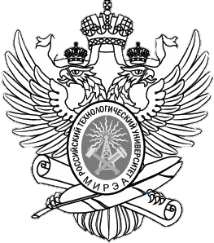 МИНОБРНАУКИ РОССИИФедеральное государственное бюджетное образовательное учреждениевысшего образования«МИРЭА – Российский технологический университет»РТУ МИРЭАУТВЕРЖДАЮПервый проректор
____________________Н.И. Прокопов«____» ______________ 2020 г.Формируемые компетенции(код и название компетенции,уровень освоения – при наличии в картекомпетенции)Планируемые результаты обучения
по дисциплине, характеризующие
этапы формирования компетенцийУК-1 (способностью к критическому анализу и оценке современных научных достижений, генерированию новых идей при решении исследовательских и практических задач, в том числе в междисциплинарных областях)Знать современные научные достижения в области химических наук и смежных междисциплинарных областейУК-1 (способностью к критическому анализу и оценке современных научных достижений, генерированию новых идей при решении исследовательских и практических задач, в том числе в междисциплинарных областях)Уметь применять современные научные достижения в научной деятельностиУК-1 (способностью к критическому анализу и оценке современных научных достижений, генерированию новых идей при решении исследовательских и практических задач, в том числе в междисциплинарных областях)Владеть способностью к критическому анализу и оценке современных научных достиженийУК-2 (способностью проектировать и осуществлять комплексные исследования, в том числе междисциплинарные, на основе целостного системного научного мировоззрения с использованием знаний в области истории и философии науки)Знать приемы и способы научной коммуникацииУК-2 (способностью проектировать и осуществлять комплексные исследования, в том числе междисциплинарные, на основе целостного системного научного мировоззрения с использованием знаний в области истории и философии науки)Уметь проектировать комплексные исследования, в том числе междисциплинарные, на основе целостного системного научного мировоззренияУК-2 (способностью проектировать и осуществлять комплексные исследования, в том числе междисциплинарные, на основе целостного системного научного мировоззрения с использованием знаний в области истории и философии науки)Владеть осуществлять комплексные исследования, в том числе междисциплинарные, на основе целостного системного научного мировоззренияУК-3 (готовностью участвовать в работе российских и международных исследовательских коллективов по решению научных и научно-образовательных задач)Знать методы и технологии научной коммуникацииУК-3 (готовностью участвовать в работе российских и международных исследовательских коллективов по решению научных и научно-образовательных задач)Уметь организовать свою работу в составе исследовательского коллектива по решению научных задачУК-3 (готовностью участвовать в работе российских и международных исследовательских коллективов по решению научных и научно-образовательных задач)Владеть способностью участвовать в работе российских и международных исследовательских коллективов по решению научных задачУК-4 (готовностью использовать современные методы и технологии научной коммуникации на государственном и иностранном языках)Знать современные экспериментальные и теоретические методы исследования в области химииУК-4 (готовностью использовать современные методы и технологии научной коммуникации на государственном и иностранном языках)Уметь использовать современные методы и технологии научной коммуникации на государственном и иностранном языкахУК-4 (готовностью использовать современные методы и технологии научной коммуникации на государственном и иностранном языках)Владеть современными методами и технологиями научной коммуникации на государственном и иностранном языкахУК-5 (способностью планировать и решать задачи собственного профессионального и личностного развития)Знать предметную область и методы исследования в области собственных научных исследованийУК-5 (способностью планировать и решать задачи собственного профессионального и личностного развития)Уметь планировать и решать задачи собственного профессионального и личностного развитияУК-5 (способностью планировать и решать задачи собственного профессионального и личностного развития)Владеть навыками планирования и решения задач собственного профессионального и личностного развитияОПК-1 (способностью самостоятельно осуществлять научно-исследовательскую деятельность в соответствующей профессиональной области с использованием современных методов исследования и информационно-коммуникационных технологий)Уметь выбирать и использовать современные методы исследования в своей предметной областиОПК-1 (способностью самостоятельно осуществлять научно-исследовательскую деятельность в соответствующей профессиональной области с использованием современных методов исследования и информационно-коммуникационных технологий)Владеть способностью самостоятельно осуществлять научно-исследовательскую деятельность в предметной областиОПК-2 (готовностью к преподавательской деятельности по основным образовательным программам высшего образования)Уметь анализировать, обрабатывать и представлять полученные результаты с использованием информационно-коммуникационных технологийОПК-2 (готовностью к преподавательской деятельности по основным образовательным программам высшего образования)Владеть информационно-коммуникационными технологиями при решении поставленных задачОПК-3 (готовность к преподавательской деятельности по основным образовательным программам высшего образования)Знать: особенности основных образовательных программ подготовки кадров в области химии, химической технологии и биотехнологии; учебно-методическое и организационное обеспечение учебного процесса на уровне вуза и учебной кафедры; средства информационной поддержки преподавателя при использовании современных образовательных технологий  ПК-1 (готовность к изучению нефти, как природного объекта и важнейшего источника химического сырья; изучению и разработке процессов её превращения в химические продукты и полупродукты; созданию научных основ производства альтернативных видов топлив.)Знать типовые процессы нефте- и газопереработки, переработки твердых полезных ископаемых; теоретические основы реакций, протекающих в процессах нефтепереработки методы оптимизации химико-технологических процессов с применением эмпирических и физико-химических моделей; основы теории протекания  химического процесса в реакторе проточного и автоклавного типов; методологию исследования взаимодействия компонентов реакционной среды с учетом основных положений массо- и теплопереносаПК-1 (готовность к изучению нефти, как природного объекта и важнейшего источника химического сырья; изучению и разработке процессов её превращения в химические продукты и полупродукты; созданию научных основ производства альтернативных видов топлив.)Уметь выбирать рациональную схему производства заданного продукта; рассчитывать основные характеристики химического процесса; произвести выбор типа реактора и другого технологического оборудованияПК-1 (готовность к изучению нефти, как природного объекта и важнейшего источника химического сырья; изучению и разработке процессов её превращения в химические продукты и полупродукты; созданию научных основ производства альтернативных видов топлив.)Владеть современными инструментальными и аналитическими методами решения поставленных исследовательских задач; методами анализа эффективности работы химических производств; методами расчета и  анализа процессов в химических реакторах; определением технологических показателей процессов химической технологии; методами оценки и выбора химических реакторов; навыками обобщения экспериментальных результатов и изложению их для опубликования в научных изданияхВид итоговой (государственной итоговой)аттестацииОбъем (в акад. час.)Всего в 8 семестре(в акад. час.)Экзамен (государственный экзамен)108108Представление научного доклада об основных результатах научно-квалификационной работы (диссертации)216216№ разделаСеместрНеделя семестраОбъем (в акад. час.)Объем (в акад. час.)Объем (в акад. час.)Объем (в акад. час.)Объем (в акад. час.)Объем (в акад. час.)Объем (в акад. час.)Формы текущего контроля успеваемости(по неделям семестра)Формы промежуточной аттестации(по семестрам)№ разделаСеместрНеделя семестраВсегоКонтактная работа(по видам учебных занятий)Контактная работа(по видам учебных занятий)Контактная работа(по видам учебных занятий)Контактная работа(по видам учебных занятий)СРКонтрольФормы текущего контроля успеваемости(по неделям семестра)Формы промежуточной аттестации(по семестрам)№ разделаСеместрНеделя семестраВсегоВсегоЛКПРСРподрук.СРКонтрольФормы текущего контроля успеваемости(по неделям семестра)Формы промежуточной аттестации(по семестрам)87543618Устное собеседование; выполнение практического задания87543618Устное собеседование; выполнение практического заданияВсего в 8семестре:Всего в 8семестре:Всего в 8семестре:1087236Экзамен (государственный экзамен)Всего:Всего:Всего:1087236№ разделаНаименование разделаСодержание темы1Психология и педагогика высшей школыДеятельность и обучение. Развитие творческого мышления студентов в процессе обучения в вузе. Цели, средства, методы обучения в вузе. Личность студента в высшей школе. Профессиональная деятельность преподавателя вуза Педагогическое мастерство.2Организация научных исследованийОсновные тенденции и достижения современных научных исследований. Информация. Основные понятия и дефиниции. Введение в теорию и практику научного спора. Методика подготовки диссертации. Подготовка публикаций и их связь с целью и задачами диссертации. Требования к подготовке автореферата диссертации. Подготовка устного доклада, логика и строй презентации. Типовые вопросы членов диссертационных советов к докладу диссертанта.Элементы компетенций (знания, умения,владения)Показатели оцениванияКритерииоцениванияСредстваоцениванияШкалыоцениванияЗнать(УК-1)Знание современные научные достижения в области химических наук и смежных междисциплинарных областейПравильность и полнота ответов, глубина понимания вопросаТекущий контроль:выполнение устных/письменных заданий, тестированиеПромежуточная аттестация:Научный докладШкала 1Уметь(УК-1)Умение применять современные научные достижения в научной деятельностиПравильность выполнения учебных заданий, аргументированность выводовТекущий контроль:выполнение устных/письменных заданий, тестированиеПромежуточная аттестация:Научный докладШкала 1Владеть(УК-1)Владение способностью к критическому анализу и оценке современных научных достиженийОбоснованность и аргументированность выполнения учебной деятельностиТекущий контроль:выполнение устных/письменных заданий, тестированиеПромежуточная аттестация:Научный докладШкала 2Знать(УК-2)Знание приемы и способы научной коммуникацииПравильность и полнота ответов, глубина понимания вопросаТекущий контроль:выполнение устных/письменных заданий, тестированиеПромежуточная аттестация:Научный докладШкала 1Уметь(УК-2)Умение проектировать комплексные исследования, в том числе междисциплинарные, на основе целостного системного научного мировоззренияПравильность выполнения учебных заданий, аргументированность выводовТекущий контроль:выполнение устных/письменных заданий, тестированиеПромежуточная аттестация:Научный докладШкала 1Владеть(УК-2)Владение осуществлять комплексные исследования, в том числе междисциплинарные, на основе целостного системного научного мировоззренияОбоснованность и аргументированность выполнения учебной деятельностиТекущий контроль:выполнение практического заданияПромежуточная аттестация:Научный докладШкала 2Знать(УК-3)Знание методы и технологии научной коммуникацииПравильность и полнота ответов, глубина понимания вопросаТекущий контроль:выполнение устных заданий, тестированиеИтоговая аттестация:экзаменШкала 1Уметь(УК-3)Умение организовать свою работу в составе исследовательского коллектива по решению научных задачПравильность выполнения учебных заданий, аргументированность выводовТекущий контроль:выполнение устных заданий, тестированиеИтоговая аттестация:экзаменШкала 1Владеть(УК-3)Владение способностью участвовать в работе российских и международных исследовательских коллективов по решению научных задачОбоснованность и аргументированность выполнения учебной деятельностиТекущий контроль:выполнение устных заданий, тестированиеИтоговая аттестация:экзаменШкала 2Знать(УК-4)Знание современные экспериментальные и теоретические методы исследования в области химииПравильность и полнота ответов, глубина понимания вопросаТекущий контроль:выполнение устных и письменных практических заданийПромежуточная аттестация:Научный докладШкала 1Уметь(УК-4)Умение использовать современные методы и технологии научной коммуникации на государственном и иностранном языкахПравильность выполнения учебных заданий, аргументированность выводовТекущий контроль:выполнение устных и письменных практических заданийПромежуточная аттестация:Научный докладШкала 1Владеть(УК-4)Владение современными методами и технологиями научной коммуникации на государственном и иностранном языкахОбоснованность и аргументированность выполнения учебной деятельностиТекущий контроль:выполнение устных и письменных практических заданийПромежуточная аттестация:Научный докладШкала 2Знать(УК-5)Знание предметную область и методы исследования в области собственных научных исследованийПравильность и полнота ответов, глубина понимания вопросаТекущий контроль:выполнение устных заданий, тестированиеИтоговая аттестация:экзаменШкала 1Уметь(УК-5)Умение планировать и решать задачи собственного профессионального и личностного развитияПравильность выполнения учебных заданий, аргументированность выводовТекущий контроль:выполнение устных заданий, тестированиеИтоговая аттестация:экзаменШкала 1Владеть(УК-5)Владение навыками планирования и решения задач собственного профессионального и личностного развитияОбоснованность и аргументированность выполнения учебной деятельностиТекущий контроль:выполнение устных заданий, тестированиеИтоговая аттестация:экзаменШкала 2Уметь(ОПК-1)Умение выбирать и использовать современные методы исследования в своей предметной областиПравильность выполнения учебных заданий, аргументированность выводовТекущий контроль:выполнение устных заданий, тестированиеИтоговая аттестация:Научный докладШкала 1Владение(ОПК-1)Владение способностью самостоятельно осуществлять научно-исследовательскую деятельность в предметной областиОбоснованность и аргументированность выполнения учебной деятельностиТекущий контроль:выполнение устных заданий, тестированиеИтоговая аттестация:Научный докладШкала 2Уметь(ОПК-2)Умение анализировать, обрабатывать и представлять полученные результаты с использованием информационно-коммуникационных технологийПравильность выполнения учебных заданий, аргументированность выводовТекущий контроль:выполнение устных заданий, тестированиеИтоговая аттестация:Научный докладШкала 1Владеть(ОПК-2)Владение информационно-коммуникационными технологиями при решении поставленных задачОбоснованность и аргументированность выполнения учебной деятельностиТекущий контроль:выполнение устных заданий, тестированиеИтоговая аттестация:Научный докладШкала 2Знать(ОПК-3)Знание особенности основных образовательных программ подготовки кадров в области химии, химической технологии и биотехнологии; учебно-методическое и организационное обеспечение учебного процесса на уровне вуза и учебной кафедры; средства информационной поддержки преподавателя при использовании современных образовательных технологий  Обоснованность и аргументированность выполнения учебной деятельностиТекущий контроль:выполнение устных заданий, тестированиеИтоговая аттестация:экзаменШкала 2Знать(ПК-1)Знание типовых процессов нефте- и газопереработки, переработки твердых полезных ископаемых; теоретических основов реакций, протекающих в процессах нефтепереработки, методов оптимизации химико-технологических процессов с применением эмпирических и физико-химических моделей; основ теории протекания химического процесса в реакторе проточного и автоклавного типов; методологии исследования взаимодействия компонентов реакционной среды с учетом основных положений массо- и теплопереносаПравильность и полнота ответов, глубина понимания вопросаТекущий контроль:выполнение устных заданий, тестированиеИтоговая аттестация:Научный докладШкала 1Уметь(ПК-1)Умение выбирать рациональную схему производства заданного продукта; рассчитывать основные характеристики химического процесса; произвести выбор типа реактора и другого технологического оборудованияПравильность выполнения учебных заданий, аргументированность выводовТекущий контроль:выполнение устных заданий, тестированиеИтоговая аттестация:Научный докладШкала 1Владеть(ПК-1)Владение современными инструментальными и аналитическими методами решения поставленных исследовательских задач; методами анализа эффективности работы химических производств; методами расчета и анализа процессов в химических реакторах; определением технологических показателей процессов химической технологии; методами оценки и выбора химических реакторов; навыками обобщения экспериментальных результатов и изложению их для опубликования в научных изданияхОбоснованность и аргументированность выполнения учебной деятельностиТекущий контроль:выполнение устных заданий, тестированиеИтоговая аттестация:Научный докладШкала 2ОбозначенияОбозначенияФормулировка требований к степени сформированности компетенцииФормулировка требований к степени сформированности компетенцииФормулировка требований к степени сформированности компетенцииЦифр.ОценкаФормулировка требований к степени сформированности компетенцииФормулировка требований к степени сформированности компетенцииФормулировка требований к степени сформированности компетенцииЦифр.ОценкаЗнатьУметьВладеть1НеудовлетворительноОтсутствие знанийОтсутствие уменийОтсутствие навыков2НеудовлетворительноФрагментарные знанияЧастично освоенное умениеФрагментарное применение3УдовлетворительноОбщие, но не структурированные знанияВ целом успешное, но не систематически осуществляемое умениеВ целом успешное, но не систематическое применение4ХорошоСформированные, но содержащие отдельные пробелы знанияВ целом успешное, но содержащие отдельные пробелы умениеВ целом успешное, но содержащее отдельные пробелы применение навыков5ОтличноСформированные систематические знанияСформированное умениеУспешное и систематическое применение навыков Обозначения Обозначения Формулировка требований к степени сформированности компетенцииЦифр.ОценкаФормулировка требований к степени сформированности компетенции1НеудовлетворительноНе имеет необходимых представлений о проверяемом материале2Удовлетворительно илинеудовлетворительно(по усмотрению преподавателя)Знать на уровне ориентирования, представлений. Субъект учения знает основные признаки или термины изучаемого элемента содержания, их отнесенность к определенной науке, отрасли или объектам, узнает их в текстах, изображениях или схемах и знает, к каким источникам нужно обращаться для более детального его усвоения3УдовлетворительноЗнать и уметь на репродуктивном уровне. Субъект учения знает изученный элемент содержания репродуктивно: произвольно воспроизводит свои знания устно, письменно или в демонстрируемых действиях4ХорошоЗнать, уметь, владеть на аналитическом уровне. Зная на репродуктивном уровне, указывать на особенности и взаимосвязи изученных объектов, на их достоинства, ограничения, историю и перспективы развития и особенности для разных объектов усвоения5ОтличноЗнать, уметь, владеть на системном уровне. Субъект учения знает изученный элемент содержания системно, произвольно и доказательно воспроизводит свои знания устно, письменно или в демонстрируемых действиях, учитывая и указывая связи и зависимости между этим элементом и другими элементами содержания учебной дисциплины, его значимость в содержании учебной дисциплиныПроцедурапроведенияСредство оцениванияСредство оцениванияСредство оцениванияСредство оцениванияСредство оцениванияПроцедурапроведенияТекущий контрольТекущий контрольТекущий контрольТекущий контрольПромежуточный контрольПроцедурапроведенияВыполнение устныхзаданийВыполнение письменных заданийВыполнение практических заданийВыполнение тестовыхзаданийЭкзаменПродолжительность контроляПо усмотрению преподавателяПо усмотрению преподавателяПо усмотрению преподавателяПо усмотрению преподавателяВ соответствии с принятыми нормами времениФорма проведенияконтроляУстный опроснетУстный опроснетУстный опросВид проверочного заданияУстныевопросыУстныевопросыУстныевопросыУстныевопросыЭкзаменационный билетФорма отчетаУстныеответыУстныеответыУстныеответыУстныеответыУстные ответыРаздаточный материалНетнетСправочная литературанетСправочная литература